Aufgaben 1. Schaue bitte folgenden Film und mache dir Notizen zu den Risiken, aber auch Chancen bzw. Nutzen des Internets. Verwende die Tabelle und folgende URL oder den QR-Code:  http://t1p.de/1bsr                         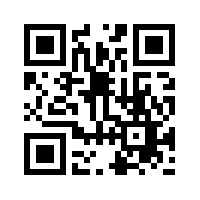 2. Tauscht euch in Kleingruppen kritisch über die im Film genannten Chancen und Risiken aus, nehmt hierzu in eurer Gruppe Stellung und ergänzt eigene Argumente.  3. Verfasst nun in eurer Kleingruppe eine Nachricht und Kommentar, die sich kritisch mit dem Thema „Chancen und Risiken des Internets“ auseinandersetzen.                                                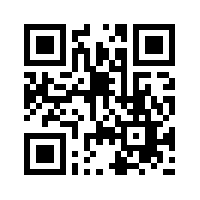 Ihr habt Glück - der Chefredakteur hat euch die gesamte Titelseite genehmigt!Verwendet die URL (http://t1p.de/hmba) oder den QR-Code um das Zeitungslayout zu gestalten.Chancen / NutzenRisiken